Додаток 8 до Угоди: Шаблон декларації учасника Проекту щодо обробки персональних даних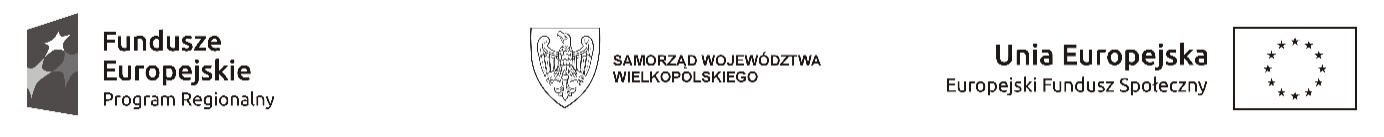 ДЕКЛАРАЦІЯ УЧАСНИКА ПРОЕКТУ (зобов'язання щодо надання інформації впроваджено у зв'язку зі статтею 13 та статтею 14 Регламенту Європейського парламенту та Ради (ЄС) 2016/679)У зв'язку з приєднанням до Проекту під правом …………………………………………….. заявляю, що визнаю, що:Адміністратором моїх персональних даних є, стосовно збору Заявника WRPO 2007-2013 та 2014-2020 рр. - Великопольське воєводство з місцезнаходженням за адресою вул. Неподлеглощі 34, 61-714 Познань. Проте щодо набору Центральна система ІКТ, що підтримує реалізацію оперативних програм – міністр регіонального розвитку, розташована за адресою вул. Вспульна 2/4, 00-926 Варшава.У питаннях, пов’язаних з обробкою персональних даних, я можу звернутися до Уповноваженого із захисту персональних даних- у рамках збору заявника WRPO 2007-2013 - 2014-2020: Посадовець із захисту персональних даних за адресою адміністратора даних, або в електронному вигляді через скриньку ePUAP: / umarszwlkp / SkrytkaESP та e-mail: inspektor.ochrony@umww.pl- у складі Центральної системи ІКТ: Міністерство фінансів та регіональної політики, вул. Вспульна 2 / 4.00-926 Варшава,e-mail: iod@mfipr.gov.pl.Мої персональні дані зберігатимуться до розриву угоди Великопольської регіональної операційної програми на 2014-2020 роки та завершення архівування документації.Обробка моїх персональних даних є законною та відповідає умовам, зазначеним у ст. 6 сек. 1 літ. в і ст. 9 сек. 2 літ. g Регламент (ЄС) 2016/679 Європейського парламенту та Ради від 27 квітня 2016 року про захист фізичних осіб щодо обробки персональних даних та про вільний рух таких даних, а також про скасування Директиви 95/46 / EC - персональні дані необхідні для виконання Великопольської регіональної операційної програми на 2014-2020 роки на основі:з посиланням на збір WRPO Заявника на 2007-2013 та 2014-2020 роки:a) Регламент (ЄС) № 1303/2013 Європейського парламенту та Ради від 17 грудня 2013 року про встановлення спільних положень щодо Європейського фонду регіонального розвитку, Європейського соціального фонду, Фонду згуртованості, Європейського сільськогосподарського фонду розвитку сільських районів та Європейського Фонд морського та рибного господарства та встановлення загальних положень щодо Європейського фонду регіонального розвитку, Європейського соціального фонду, Фонду згуртованості та Європейського фонду морського та рибного господарства та скасування Регламенту Ради (ЄС) № 1083/2006 (Вісник законів UE L 347 від 20.12.2013 р., ст.320 із змінами);b) Регламент (ЄС) № 1304/2013 Європейського парламенту та Ради від 17 грудня 2013 року про Європейський соціальний фонд та скасування Регламенту Ради (ЄС) № 1081/2006 (Офіційний вісник ЄС L 347 від 20.12.2013, стор. 470 , зі змінами);c) Закон від 11 липня 2014 року про засади реалізації програм у сфері політики згуртованості, що фінансуються у фінансовій перспективі на 2014-2020 роки (Вісник законів від 2014 року, №2020 року, ст 818 із змінами г.);по відношенню до комплекту Центральної системи ІКТ, що підтримує виконання оперативних програм:a) Регламент (ЄС) № 1303/2013 Європейського парламенту та Ради від 17 грудня 2013 року про встановлення спільних положень щодо Європейського фонду регіонального розвитку, Європейського соціального фонду, Фонду згуртованості, Європейського сільськогосподарського фонду розвитку сільських районів та Європейського Фонд морського та рибного господарства та встановлення загальних положень щодо Європейського фонду регіонального розвитку, Європейського соціального фонду, Фонду згуртованості та Європейського фонду морського та рибного господарства та скасування Регламенту Ради (ЄС) № 1083/2006 (Вісник законів UE L 347 від 20.12.2013 р., ст.320 із змінами);b) Регламент Європейського Парламенту та Ради (ЄС) № 1304/2013 від 17 грудня 2013 року про Європейський соціальний фонд та скасування Регламенту Ради (ЄС) № 1081/2006 (Вісник законів UE L 347 від 20.12. 2013 р., ст.470 із змінами);c) Закон від 11 липня 2014 року про принципи реалізації програм у сфері політики згуртованості, що фінансуються у фінансовій перспективі на 2014-2020 роки (Вісник законів від 2020 року, ст. 818 із змінами та доповненнями);d) імплементаційний регламент Комісії (ЄС) № 1011/2014 від 22 вересня 2014 року, що встановлює детальні правила імплементації Регламенту (ЄС) № 1303/2013 Європейського парламенту та Ради щодо шаблонів для передачі певної інформації Комісії та детальні правила обміну інформацією між Бенефіціарами та органами управління, сертифікації, аудиту та посередництва (Вісник Закону UE L 286 від 30.09.2014 р., ст. 1).Мої персональні дані будуть оброблятися лише з метою реалізації Проекту (№ проекту) ................................. ..................................., зокрема підтвердження прийнятності витрат, надання підтримки, моніторинг, діяльність з оцінки, контролю, аудиту та звітності, інформаційної та рекламної діяльності та для архівування згідно Великопольської регіональної операційної програми на 2014-2020 роки (WRPO 2014+).Мої персональні дані довірено для обробки Управлінню Великопольського воєводства, вул. Неподлеглощі 34, 61-714 Познань (назва та адреса відповідного органу управління), Бенефіціар та Партнери, що впроваджують Проект - ………………………………………………………………………………… ………… .............. (назва та адреса Бенефіціара та Партнерів *) та суб’єктів, які від імені Бенефіціара беруть участь у реалізації Проекту - ... ................................................................ ............ ……………………………………………………………………………………………………………. (назва та адреса вищезазначених суб'єктів). Мої персональні дані можуть бути передані суб’єктам, які проводять оціночні дослідження, на запит Органу управління або Бенефіціара. Мої персональні дані також можуть бути довірені спеціалізованим компаніям, які здійснюють перевірки від імені Органу управління та Бенефіціара та аудиту згідно з WRPO 2014+.Надання даних є необхідною умовою для отримання підтримки, а відмова в їх наданні рівносильна неможливості надання підтримки в рамках Проекту.Протягом 4 тижнів після закінчення участі в Проекті я надам Бенефіціару дані про мій статус на ринку праці та інформацію про участь в освіті чи навчанні, а також отримання кваліфікації чи набуття компетенцій.Протягом трьох місяців після завершення участі в Проекті я надам дані про свій статус на ринку праці.Я маю право на доступ до своїх даних, виправлення їх та обмеження обробки.Мої персональні дані не будуть передані в третю країну або міжнародну організацію.Мої персональні дані не підлягатимуть автоматичному прийняттю рішень.Я маю право подати скаргу до контролюючого органу, яким є голова Управління захисту персональних даних.Я заявляю, що надані мною персональні дані є правдивими та актуальними.…..……………………………………………………………………………………МІСЦЕ І ДАТАПРОПИСНИЙ ПІДПИС УЧАСНИКА ПРОЕКТУ **